CURRICULUM VITAE: IRVETTE VAN ZYL 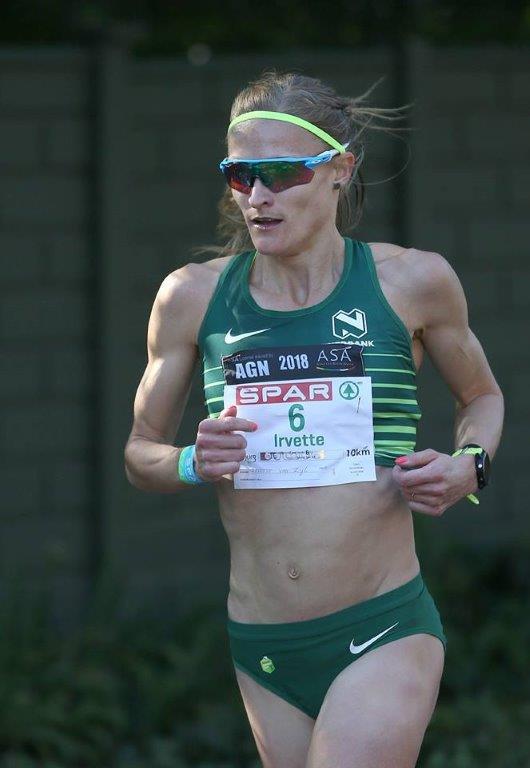 PERSONAL INFORMATIONFIRST NAMES / SURNAME:	Irvette van ZylCOUNTRY: 			South AfricaDATE OF BIRTH:		1987/07/05CLUB:				Nedbank Running ClubEMAIL / CONTACT / TWITTER:	irvievanblerk@gmail.com / 083 396 4208 / @irv87	PERSONAL BEST PERFORMANCESEvent		Result		Venue			Date10 km Road	32:06		Durban (RSA)		2018Half Marathon	1:11:00		Port Elizabeth (RSA)		2016Half Marathon	1:10:56		New York (USA)		2011Marathon		2:31:26		London (GBR)		2013Two Oceans 21km	1:12:06		Cape Town (RSA)		2011PERSONAL BEST PERFORMANCES 2019Dischem 21km 1:14:51, 1stDeloitte Pretoria Marathon (agn) 42km 02:44:27, 1stTwo Oceans 56km 03:41:31, 3rdSpar Ladies PE 33:38, 5thFNB Cape Town 12km ONERUN 39:22, 6th Spar Ladies CT 33:43, 7th Spar Ladies Durban 33:43, 3rd  PERSONAL BEST PERFORMANCES 2018Soweto Marathon 02:33:43, 1stPietermaritzburg Spar Grand Prix Series 34:26, 1stCape Town 10 km	32:48, 1stJohannesburg 10 km 33:52, 1stJohannesburg SPAR Grand Prix Series	34:07, 1stDurban 10 km 32:06, 3rd